Formularz zgłoszeniowy 2020Poniższy formularz ma na celu usprawnienie procesu rekrutacji na AKADEMIĘ SUPERLEKTORA YOUNG LEARNERS organizowaną przez DOS-ELTea. 
Przesyłając formularz wyraża Pan/Pani zgodę na przetwarzanie danych osobowych w nim zawartych przez DOS-ELTea s.c. M. Rosińska, G. Śpiewak w szczególności w celu skontaktowania się z Panem/Panią za pośrednictwem maila, telefonu lub kanałów social media.DOS-ELTea s.c. dołoży wszelkich starań, by chronić Pana/Pani dane osobowe i zobowiązuje się nie przekazywać ich innym podmiotom. 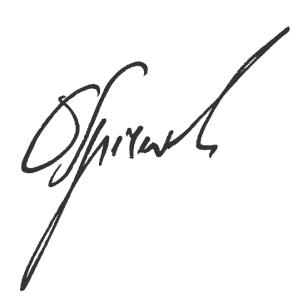 ___________________________________		___________________________________     DOS-ELTea 				      data i podpis PODSTAWOWE INFORMACJE* niezbędne do sporządzenia umowyEDUKACJADOŚWIADCZENIE NAUCZYCIELSKIED.  POWODY ZGŁOSZENIA NA AKADEMIĘ SUPERLEKTORA YOUNG LEARNERSJAK DOWIEDZIAŁ(A) SIĘ PAN/PANI O AKADEMII SUPERLEKTORA YOUNG LEARNERS?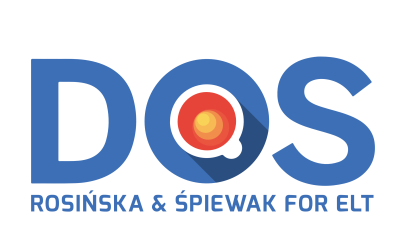 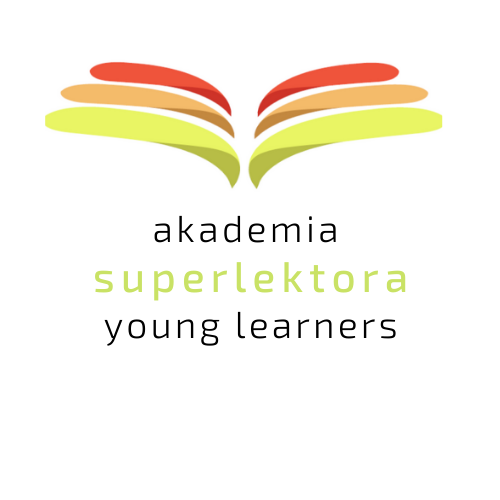 Imię i nazwiskoData urodzeniaAdres zamieszkania (z kodem pocztowym)*Numer telefonu:e-mail Nazwa użytkownikaFacebook Inne kanały social media (LinkedIn ? Google+ ?) Seria i nr dowodu osob.   lub paszportu*Dane do faktury (opcjonalnie):Nazwa firmy:NIP:Adres:Stopień licencjata (rok uzyskania, uczelnia)Stopień magistra (rok uzyskania, uczelnia)Pozostałe stopnie naukowe, dyplomy, certyfikaty?Ukończone kursy i szkolenia ?Inne ważne informacje?Aktualne miejsce pracyObecne stanowiskoLata pracy w zawodzie nauczyciela języka obcegoWcześniejsze doświadczenie zawodowe związane z językami obcymi. Proszę wymienić miejsca pracy i zajmowane stanowiska.Inne ważne informacje?Proszę krótko uzasadnić, dlaczego aplikuje Pan/Pani na Akademię Superlektora Young Learners.Proszę zaznaczyć wszystkie pasujące odpowiedzi.e-mail od DOS-ELTea?Proszę zaznaczyć wszystkie pasujące odpowiedzi.e-mail od The Teacher?Proszę zaznaczyć wszystkie pasujące odpowiedzi.e-mail od Szukaj-Lektora?Proszę zaznaczyć wszystkie pasujące odpowiedzi.reklama w The Teacher?Proszę zaznaczyć wszystkie pasujące odpowiedzi.konferencja IATEFL PL?Proszę zaznaczyć wszystkie pasujące odpowiedzi.www.e-dos.org ?Proszę zaznaczyć wszystkie pasujące odpowiedzi.funpage na Facbooku DOS-ELTea telefon od DOS-ELTea?od znajomych?bezpośrednio od Marta i/lub Grzegorz?Inne żrodłó?Jakie?